Gli argomenti all’O.d.G. sono:1) Docenti assenti e presentiDi essa si redige il presente verbale che viene approvato e sottoscritto.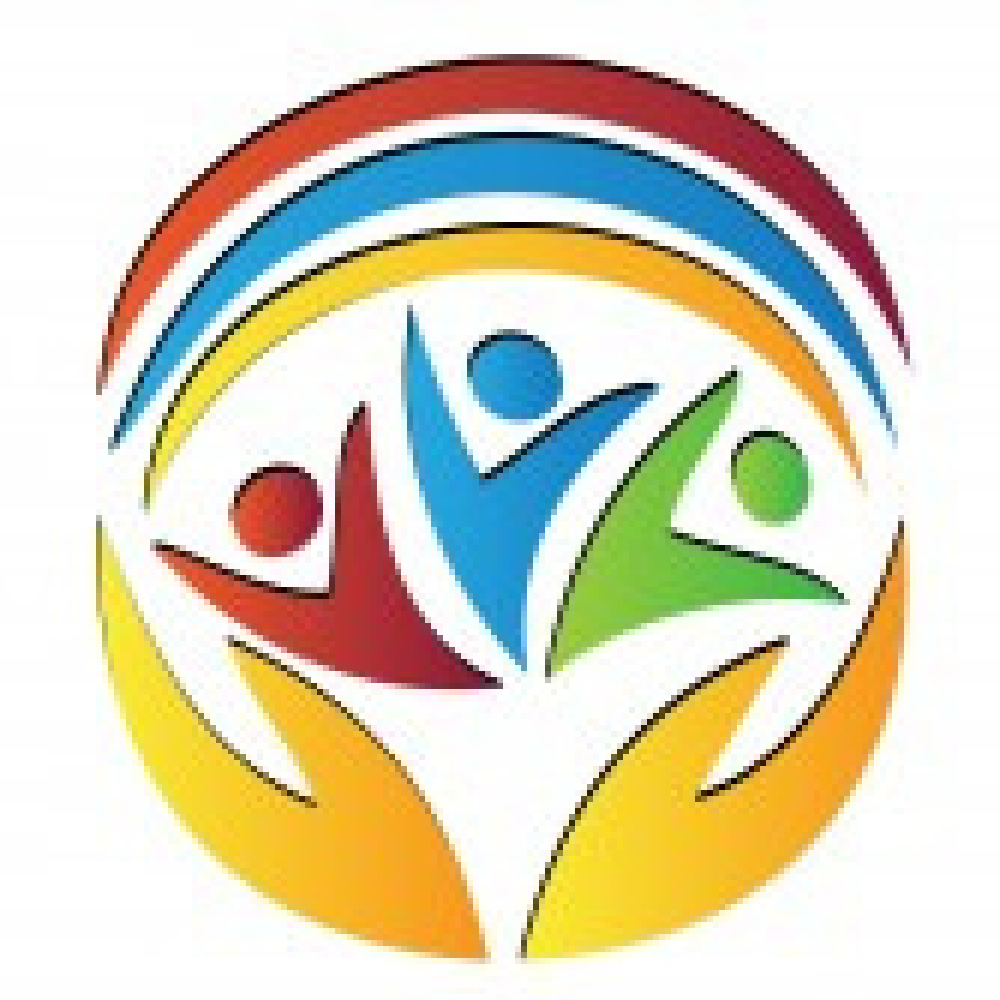 CONVITTO NAZIONALE STATALE “R. Bonghi”Via IV Novembre, 38 - 71036 LUCERA (FG) - C.F. 82000200715 – Tel. 0881/520062con annesso ISTITUTO D'ISTRUZIONE SUPERIORE PROFESSIONALEcodice meccanografico FGIS043006 – codice fiscale 91020640719sezioni associate: I.P.S.S.A.R. - I.P.I.ARTIGIANATO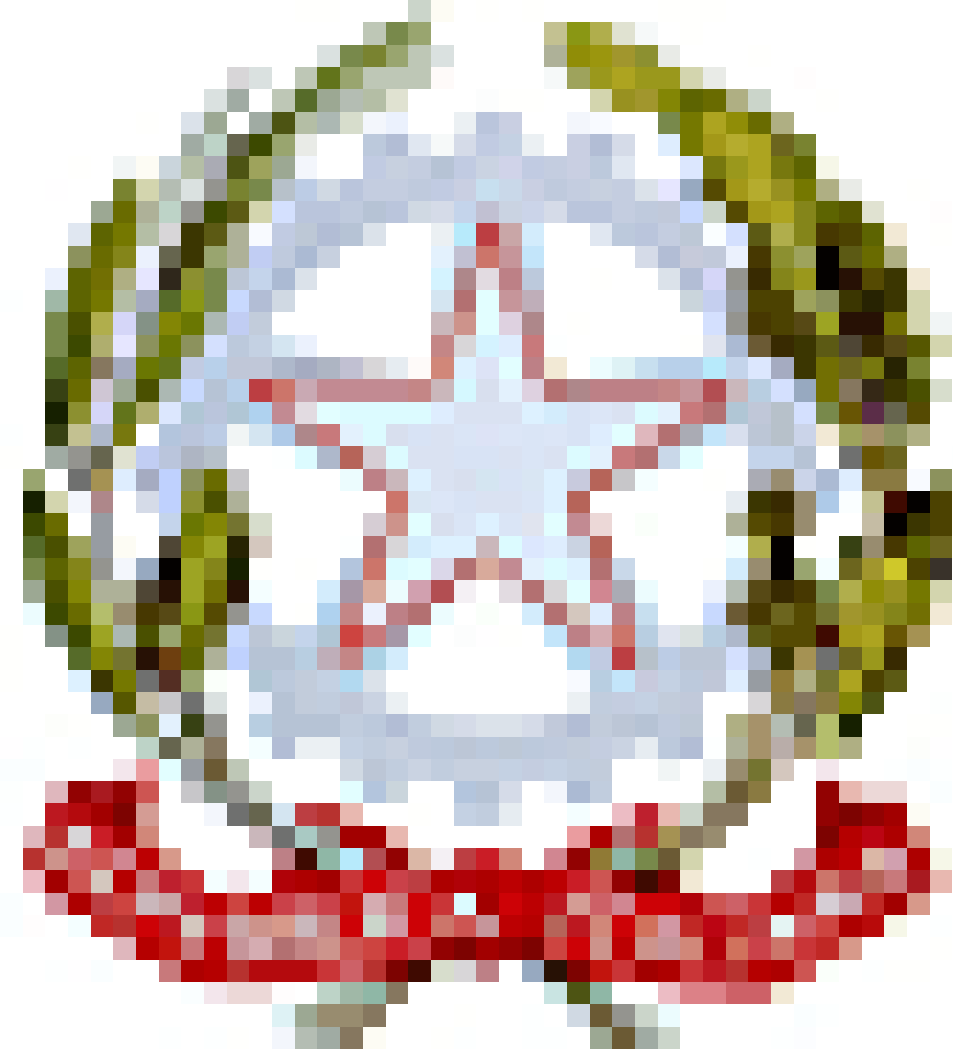 Verbale Del Consiglio di classe N.2a.s. 2018/2019a.s. 2018/2019Il giornoIl giornodel mese dianno2018alle orenell’aulasi è riunito il Consiglio della classesi è riunito il Consiglio della classesi è riunito il Consiglio della classePresiede la sedutaPresiede la sedutaPresiede la sedutaVerbalizzaVerbalizzaVerbalizza1Insediamento Consiglio di classe in forma allargata2Andamento didattico-disciplinarePer la sola componente docenti3Programmazione di classe - ratifica4Viaggi di istruzione; visite guidate; uscite didattiche5Alternanza scuola-lavoro a.s. 2018/196Eventuali provvedimenti disciplinariDOCENTEPRESENTEASSENTEindicare con una X la presenza o l’assenzaindicare con una X la presenza o l’assenzaindicare con una X la presenza o l’assenzaInsediamento Consiglio di classe in forma allargataAndamento didattico-disciplinareProgrammazione di classe - ratificaViaggi di istruzione; visite guidate; uscite didatticheAlternanza scuola-lavoro a.s. 2018/19Eventuali provvedimenti disciplinariEsauriti gli argomenti all’O.d.G. la seduta viene sciolta alle oreIl segretarioIl coordinatore____________________________________________